GPL25 Fall IntroductionPlease consider using the following materials this fall in your Sunday worship services.Great Plains Lutheran High School has begun its 25th year of nurturing students as lifelong disciples of Christ – and we have plans to celebrate throughout the year. So that many can join us in thanking God for so graciously blessing this ministry, we have prepared a 6.5 minute video with the hope that it be viewed within congregations this fall. The video highlights God's blessings to GPL and includes an invitation to our culminating 25th Anniversary Event on July 30-31, 2021. We have also prepared an accompanying bulletin insert.The video can be viewed here: https://www.gplhs.org/gpl25The video can be downloaded here: https://drive.google.com/file/d/1vNYmnSbaAC76Mal4971OtzcDlPNV8AbV/view?usp=sharingWe gratefully ask that you incorporate as many of the following seven elements as possible.Also available on the gplhs.org/gpl25 website under Congregational Resources1) Select one of the weeks below to show the video after services.September 13	Pentecost 15September 27	Pentecost 17October 4	Pentecost 18October 11	Pentecost 19October 18	Pentecost 20We are not asking you to give up the designated readings for the day or your planned opportunity to encourage your people through the sermon. We are asking that you additionally consider the following.2) Choose one of the insert options and include it in your bulletin for the selected service. Options A and B are half page inserts; option C is a combination of A and B. Please also distribute an insert to the members not in attendance for the selected service.3) Include this brief introduction or a version of it in your service folder.Great Plains Lutheran High School has begun its 25th year of nurturing students as lifelong disciples of Christ. Today we join in thanking God for the many blessings bestowed upon GPLHS as we consider the blessings of Christian education.4) Include this petition or a version of it in the Prayer of the Church.Dear Father in heaven, as Great Plains Lutheran High School conducts its 25th year of ministry, we thank and praise you for the many blessings you have bestowed upon this ministry. Be with our school throughout this year of celebration and thanksgiving, and continue to guide and bless every effort to nurture students as lifelong disciples of Christ. May all that is done resound to your glory. Amen.5) Make use of the GPL25 logo (below) now and throughout the year as you have opportunity to highlight God’s blessings to our school.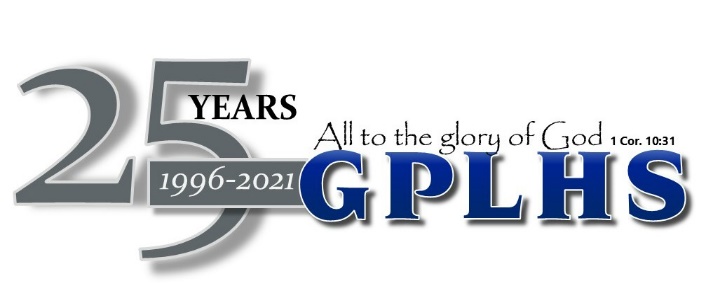 6) Anniversary Hymn. Words connected with our anniversary celebration and theme have been set to a tune written by former GPL music teacher Tracy (Lemke) Fedke. If you think it will work in your setting, please use it as you see fit. If a more familiar tune will work better, another 8787D tune will do.7) If the notes below are helpful as you select a service and prepare service folders, please make use of them.Sunday, September 13 - Pentecost 15Lessons and Psalm:Jeremiah 15:15-21	Christian education delights in God’s words and assurance of salvation.Romans 12:1-8		Christian education equips God’s people to use the gifts he has given.Matthew 16:21-26	Christian education puts our focus squarely on Jesus and his mission.Psalm 121	Christian education encourages us to look to the Lord in all the circumstances of life.Supplemental Lectionary: Judges 16:22-31	Christian education looks to the Lord for strength.Galatians 6:12-16	Christian education directs God’s people to the cross of Christ.Prayer of the Day: O Lord Jesus Christ, preserve the congregation of believers with your never-failing mercy.  Help us avoid whatever is wicked and harmful, and guide us in the way that leads to our salvation; for you live and reign with the Father and the Holy Spirit, one God, now and forever.Verse of the Day: Alleluia. Your words became a joy to me, and the delight of my heart. Alleluia. (Jeremiah 15:16 cf. RSV)Sunday, September 20 - Pentecost 16	Dakota-Montana District 100th Anniversary FocusSunday, September 27 - Pentecost 17Lessons and Psalm:Genesis 50:15-21	Christian education teaches us that living to God’s glory (for example, forgiving those who have mistreated us) flows from an appreciation of God’s loving intervention in our lives.Romans 14:5-9		Christian education directs us to do all things to the glory of God – in response to God’s love in Christ, who died and returned to life so that he might be the Lord of all.Matthew 18:21-35	Christian education encourages a forgiving heart in the one who knows the extent of God’s mercy in Christ.Psalm 103 		Christian education urges us to hear and take to heart what the Lord proclaims.Supplemental Lectionary: Ephesians 4:29—5:2	Christian education directs us to do all things to the glory of God – in response to God’s love in Christ, who gave himself for us, as a fragrant offering and sacrifice to God.Prayer of the Day: Lord, we pray that your mercy and grace may always go before and follow after us that, loving you with undivided hearts, we may be ready for every good and useful work; through your Son, Jesus Christ our Lord, who lives and reigns with you and the Holy Spirit, one God, now and forever.Verse of the Day: Alleluia.  Everything that was written in the past was written to teach us, so that through endurance and the encouragement of the Scriptures we might have hope.  Alleluia.  (Romans 15:4)Sunday, October 4 - Pentecost 18Lessons and Psalm:Isaiah 55:6-9		Christian education has at its foundation the wisdom of God.Philippians 1:18b-27	Christian education directs us to do all things to the glory of God – contending together for the faith of the gospel.Matthew 20:1-16	Christian education reminds us that work in God’s kingdom is properly a response to God’s generous love in Christ.Psalm 27 		Christian education directs us to the Lord, our light and our salvation.Supplemental Lectionary: Jonah 4:5-11		Christian education demonstrates that God’s love in Christ extends to all.Romans 9:6b-16	Christian education puts our focus squarely on God’s mercy.Prayer of the Day: Lord God, you call us to work in your kingdom and leave no one standing idle.  Help us to order our lives by your wisdom and to serve you in willing obedience; through Jesus Christ, your Son, our Lord, who lives and reigns with you and the Holy Spirit, one God, now and forever.Verse of the Day: Alleluia.  My grace is sufficient for you, for my power is made perfect in weakness.  Alleluia.  (2 Corinthians 12:9a) Sunday, October 11 - Pentecost 19Lessons and Psalm:Ezekiel 18:1-4, 25-32	Christian education calls us to repent, promising a new heart and a new spirit.Philippians 2:1 -11	Christian education directs us to do all things to the glory of God – with a selfless attitude like that of Christ Jesus.Matthew 21:28-32	Christian education reminds us that service flows from a heart of faith.Psalm 25 		Christian education encourages us to lift our souls to the Lord.Supplemental Lectionary: 2 Corinthians 13:5-8	Christian education directs us to do all things to the glory of God – realizing that Christ Jesus is in us by faith.Prayer of the Day: Mercifully grant, O God, that your Holy Spirit may in all things direct and rule our hearts, for without your help we are unable to please you; through Jesus Christ, your Son, our Lord, who lives and reigns with you and the Holy Spirit, one God, now and forever.Verse of the Day: Alleluia.  At the name of Jesus every knee shall bow, and every tongue confess that Jesus Christ is Lord, to the glory of God the Father.  Alleluia.  (Philippians 2:10,11)Sunday, October 18 - Pentecost 20Lessons and Psalm:Isaiah 5:1-7		Christian education proclaims the Lord’s faithful, loving care.Philippians 3:12-21	Christian education directs us to do all things to the glory of God – knowing that God has called us heavenward in Christ Jesus.Matthew 21:33-43	Christian education urges us to produce fruit, in response to the Lord’s patient, persistent care.Psalm 118		Christian education inspires us to proclaim the Lord’s faithful, loving care.Supplemental Lectionary: 2 Kings 21:1-15		Christian education encourages those on whom God has put his Name to live to the glory of God.2 Corinthians 6:1-13	Christian education directs us to do all things to the glory of God – not receiving God’s grace in vain.Prayer of the Day: Almighty God, in your bountiful goodness keep us safe from every evil of body and soul. Make us ready, with cheerful hearts, to do whatever pleases you; through Jesus Christ, your Son, our Lord, who lives and reigns with you and the Holy Spirit, one God, now and forever.Verse of the Day: Alleluia. I will proclaim your name to my people; in the midst of the congregation I will praise you. Alleluia. (Hebrews 2:12)